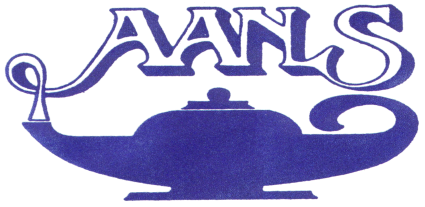 ALABAMA ASSOCIATION OF NURSING STUDENTS (AANS)Executive Board Meeting – UAB Library in Birmingham, ALCall to order: The October 26, 2014 AANS General Meeting of the Executive Board was called to order at 1355 by Carly Hasting, President.Roll Call: Attendance roll-call was taken by Heather Burnette, Secretary.Officers Present: Carly Hasting- President, Eric Haygood- Vice President, Heather Burnette- Secretary, Carly Joy Mansfield- Treasurer, Bethany Wilson- Director North, Destiny Labo- Community Health DirectorOfficers Absent:  Brooklyn Burgess- Communications Director, Jessica DeWitt- Director SouthHeather Burnette declared: Quorum present (6 of 8 members) at 1357Adoption of the agenda: Motion to adopt the October 26, 2014 agenda was made my Carly Hasting- President at 1356.  Motion adopted by unanimous vote at 1356.Motion to adopt October 4, 2014-Transition Meeting minutes was made by Carly Hasting- President at 1356.  Motion adopted by unanimous vote at 1356. Report of the President: Carly HastingCarly Hasting has created a survey for convention that can be sent out via email and be placed on website/Facebook for those who attended convention to fill out. Final draft will be available for email blast soon.The previous board gave out thank you notes to all speakers from this past convention. Everyone needs to keep in contact with these people so that they will want to return to convention.Monica Fisher from the IOM is requesting that we put the following link on our website: rntobsn.org. Motion to add link to AANS Website was made by Carly Hasting- President at 1415.  Motion was second by Bethany Wilson- Director North at 1415Request to delete individual schools in signature of AANS email address.Sara Wood, a trauma nurse practitioner with Huntsville Hospital has expressed interest in coming and speaking at our next convention. I will keep in contact with her as time gets closer.Vice President: Eric HaygoodPossibility of military personnel speaking at next convention in the worksSecretary: Heather BurnetteNo new businessTreasurer: Carly Joy MansfieldHas picked up monthly statements, highlighted and made spreadsheet of spending per month.No receipts were given with the statements- Noted that Mark Reynolds has receipts and they will be handed over as soon as possible so budget can be worked on.Money has been spent on website domainMileage for out of town travel to meetings/conferences is $.30/mile$2100 is in the account as of September 2014We are still waiting on money from schools associated with convention, which will add a rough estimate of $4000 to our budget.Vote to set a budget for different projects throughout the year.Budget for national convention and all associated costs is top priority and the first order of business concerning budget.Discuss fundraising ideas.On behalf of Brooklyn Burgess: T-shirt, cheat sheet booklet, banquet, donate today box on facebook/website.“Cheat Sheet Book”: 3x5 scrub pocket sized nursing guideT-shirts: simple design is better and more universal between sexes, different designs to be worked on and ideas passed around.Local restaurants spirit nightVote to pay 5-6 cents/dollar to have coins counted from the penny wars.Destiny Labo suggested she and Carly Joy Mansfield take the coins to her local bank, where they can be counted free of charge and a check cut.  Motion to have Destiny Labo-Community Health Director take coins to bank and have check cut is made at 1440. Motion second by Carly Hasting- President at 1440.Reminder: President, Advisor, and Treasurer need to go to Regions to be put on the account and sign to take past people off the account.Communications Director: Brooklyn BurgessBurgess will be unable to attend this meeting; Carly Hasting, President is presenting on her behalf:Everyone please like and share information on the Facebook page.A twitter page was created; an Instagram account was decided against.Has been in contact with Nurses’ Lounge, who was unable to speak at convention due to flight issues, to speak at next year’s convention.Wolters Klewer wants to promote their two week free program now in an email blast.Josh Rivers, conference manager for the Bryant Conference Center, contacted Burgess about how many students were at convention and how many parking passes were used.We can get the information on how many people were at convention, but since people carpooled, there may not be a way to know how many parking passes were used.Promote membership and get more people to like on facebook and more traffic on website. Facebook now has 340 likes.Vote on doing giveaways to increase likes and participation.This will be done at the next meeting, as Burgess will not be there to explain the giveaway, how it works, what to give away, etc.Has been working on updating the website; is waiting on password update information from weebly.Vote on a new AANS logo.  Motion to change AANS logo is made by the president at 1458 and second by Destiny LaBo at 1458. Logo adoption will have the new logo but with white lettering and removal of “The”.Director North: Bethany WilsonHas created a list of nursing schools in the state of Alabama and divided into north and south portions for her and Jessica Dewitt. Will send out information regarding open positions on the board to North Alabama nursing schools.Will begin to contact schools regarding starting or remaining an active chapter in North Alabama.Will work on creating a powerpoint that can be sent to and presented at schools regarding the purpose of AANS, convention dates, community health projects, how to join AANS and create a chapter, and more.Community Health Director: Destiny LaBoReceived information from Paige on what AANS has been doing with the Southeastern Diabetes Association. Share information regarding the Southeastern Diabetes Association and possibly including them as a speaker at next year’s convention.Speaker is wanting to speak at conventionDiscussion of ideas for the state community health project:St. Jude Letters New Business: General goals for convention- allow board members to enjoy the speakers presentMid-Year Convention November 6 through 9, 2014 in Portland, OR- Carly Hasting- President is attendingNational Convention April 8 through 11, 2014 in Phoenix, AZNext meeting – conference call – November 23 at 1700Look over AANS By Laws by individual section and duty Changes to be given in officer reports for next monthArticle III- Section I – change to “5”Article IV- Section I(b) – change to “5”Compiled amendments will be voted on at next meetingAANS General Meeting Adjournment: President Hasting stated this concludes our  October 26, 2014 AANS General MeetingMeeting Adjourned by Carly Hasting, President at 1532